Kampania społeczna „Seniorzy tworzą listę darmowych leków 75+” W dniu 21 marca 2016 r. została uchwalona ustawa, która przyznaje osobom powyżej 75 roku życia uprawnienie do otrzymywania bezpłatnych leków, wyrobów medycznych oraz środków spożywczych specjalnego przeznaczenia żywieniowego. Do 1 września 2016 r. ogłoszony zostanie wykaz listy leków refundowanych „S” obejmujący darmowe leki dla tej grupy wiekowej.	W związku z trwającymi przygotowaniami do opublikowania tego wykazu Krajowy Instytut Gospodarki Senioralnej i OK SENIOR rozpoczął kampanię społeczną pt. „Seniorzy tworzą listę darmowych leków 75+”. Uważamy, że beneficjenci programu, czyli osoby starsze, powinny mieć realny wpływ na zawartość ministerialnej listy darmowych leków.Na czym polega inicjatywa „Seniorzy  tworzą listę darmowych leków 75+” ?Organizatorzy kampanii społecznej proszą wszystkie osoby po 75 roku życia, jak również członków ich rodzin oraz opiekunów o przesyłanie w terminie do 10 lipca 2016 nazw leków, które kupowane są przez seniorów. Ze zgromadzonych danych  zostanie przygotowana lista leków najczęściej kupowanych przez osoby po 75 roku życia. Ten głos seniorów z wykazem pożądanych leków organizatorzy  przedłożą Ministrowi Zdrowia z nadzieją na uwzględnienie go w pracach nad obwieszczeniem zawierającym wykaz darmowych leków dla tej grupy wiekowej.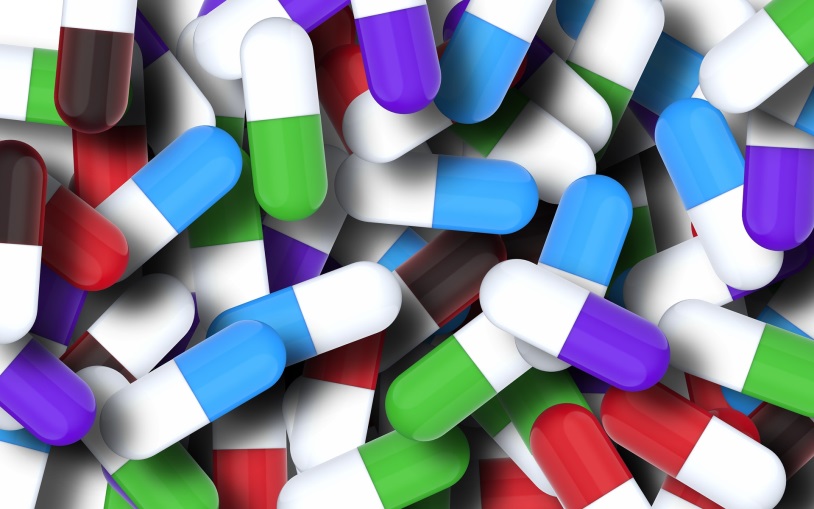 Nazwy leków można wysłać na adres biuro@oksenior.pl lub na adres:Krajowy Instytut Gospodarki Senioralnejul. Wilanowska 14 lok. 5100-422 WarszawaNa jakim obecnie etapie jest kampania „Seniorzy  tworzą listę darmowych leków 75+” ?Zainteresowanie, z jakim spotkała się inicjatywa pokazało nam, jak ważny jest to temat. Nasze działania zostały szeroko opisane w mediach, oficjalne poparcie udzieliła nam Pani Elżbieta Ostrowska – Przewodnicząca Polskiego Związku Emerytów, Rencistów i Inwalidów oraz Pani Krystyna Lewkowicz – Przewodnicząca Obywatelskiego Parlamentu Seniorów. Na tworzonej liście leków najczęściej kupowanych przez Seniorów znajduje się obecnie prawie 1000 pozycji. Są to głównie leki stosowane w chorobach układu krążenia (w tym leki rozrzedzające krew – przeciwzawałowe i przeciwudarowe), w okulistyce i leki diabetologiczne. Wśród leków wymienianych przez seniorów często pojawiają się także produkty mające wpływ na równowagę jonową.Nasza ocena sytuacjiMimo, iż ustawę należałoby z perspektywy seniorów ocenić pozytywnie, sam system realizacji uprawnień w niej zawartych (darmowe leki może przepisywać tylko lekarz pierwszego kontaktu) może spowodować, że w praktyce tylko nieliczni skorzystają z darmowych leków. Dodając do tego wielką niewiadomą w postaci rzeczywistej zawartości listy darmowych leków oraz kwotę środków, które w 2017 roku mają zostać przeznaczone na sfinansowanie dopłat do leków, KIGS i OK. SENIOR postanowiły przygotować propozycję takiej listy leków oraz zwrócić uwagę na konieczność usprawnienia systemu dostępu  do darmowych leków 75+.Kim są organizatorzy kampanii „Seniorzy tworzą listę darmowych leków 75+”?Krajowy Instytut Gospodarki Senioralnej jest fundacją, która działa na rzecz rozwoju srebrnej gospodarki, a więc systemu dostarczania usług i wsparcia dla osób starszych. Robi to poprzez integrowanie uczestników tego sektora gospodarki – przedstawicieli biznesu, władz centralnych i samorządowych, ośrodków badań społecznych oraz samych organizacji senioralnych.OK SENIOR to ogólnopolski program certyfikacji personelu, dóbr i usług skierowanych do osób starszych. Nadaniem Znaku Jakości OK SENIOR może pochwalić się podmiot, który świadczy właściwe usługi lub produkuje dobra przeznaczone dla Klienta-Seniora i pozytywnie przejdzie proces certyfikacji. Wprowadzenie znaku OK SENIOR pozwoli Seniorom i ich rodzinom na szybką identyfikację tych ofert, które zostały sprawdzone i podlegają nadzorowi, jak również widnieją w ogólnopolskim wykazie certyfikowanych dóbr i usług.Obywatelski Parlament Seniorów wobec projektu „Bezpłatne leki dla 75+”W konsultacjach społecznych  rządowego projektu  bezpłatnych leków dla osób pow. 75 roku życia, prowadzonych przez Ministerstwo Zdrowia, Prezydium Obywatelskiego Parlamentu Seniorów  przedstawiło Ministrowi Zdrowia  swoje stanowisko, w którym co do zasady poparło projekt, wyrażając jednocześnie nadzieję, że przyniesie on spodziewane rezultaty. Jednocześnie uznało za  konieczne  bieżące monitorowanie  poszczególnych etapów wdrażania projektu i elastyczne reagowanie na sygnały społeczne; wyraziło też gotowość włączenia się  w badania i ewaluację pilotażu.Pilotaż  projektu bezpłatne leki dla osób 75+  ma być przeprowadzony w IV kwartale w 2016 roku,  a jego ewaluacja dać wstępną ocenę i  odpowiedź czy projekt jest trafiony, czy stanowi znaczące wsparcie dla osób  75+ w procesie leczenia oraz czy wymaga znaczących korekt w przyszłości i w jakim zakresie.Za wielce pomocne i trafne uznano  stworzenia rekomendowanego wykazu bezpłatnych leków, utworzonego przez  samych pacjentów, w toku wyżej opisanej kampanii społecznej.Porównanie takiej „społecznej” listy z wykazem urzędowym, jaki  ostatecznie będzie w tej sprawie obowiązywał,  pozwoli na bardziej wnikliwą analizę i ocenę projektu oraz   sformułowanie kierunków ewentualnych, zalecanych zmian.Ocena projektu dotyczyć powinna  nie tylko zgodności społecznego i urzędowego  wykazu bezpłatnych leków, lecz powinna obejmować także  inne jego skutki, np. ocenę jego wagi dla budżetów domowych osób  75+,  ocenę  zmian w zakresie dostępności do leków nowej generacji jak również skuteczności leczenia w walce z chorobami przewlekłymi.W czasie debaty na antenie Polskiego Radia, prof. dr hab. n.med. Janusz Szymborski, Wiceprzewodniczący OPS, powiedział:Z  dyskusji w środowiskach senioralnych wynika przekonanie, że ta ustawa, zgodnie z którą każda osoba w wieku 75lat i więcej  będzie miała prawo do bezpłatnych leków, środków spożywczych specjalnego przeznaczenia żywieniowego oraz wyrobów medycznych wymienionych w wykazie ogłaszanym przez ministra zdrowia powinna wejść w życie,  a najważniejsze nasze argumenty są następujące:-  co szósta starsza osoba w Polsce nie wykupuje leków z braku środków finansowych, są też osoby, które wykupują leki, ale z oszczędności biorą ich mniej niż lekarz zalecił;- w Polsce osoby w wieku 75lat i więcej cierpią średnio na 4 choroby przewlekłe i wymagają podawania wielu leków;- przewidywane kwoty w znacznym stopniu zasilą budżety domowe seniorów, zwłaszcza, że wykaz leków będzie obejmował środki obecnie objęte 30% lub 50% ryczałtem; wprawdzie do końca 2016 roku na sfinansowanie bezpłatnych leków dla osób powyżej 75. roku życia zostanie przeznaczonych maksymalnie 125 mln zł, to w 2017roku już  564 mln zł, a w kolejnych latach kwota ta będzie stopniowa rosła o ok. 15 proc. rocznie;- w wielu krajach UE takie rozwiązania funkcjonują.Z podanych przyczyn Obywatelski Parlament Seniorów reprezentujący społeczność osób starszych w Polsce, w tym ok. 3mln ludzi w wieku 75+ popiera tę ustawę mimo różnych zastrzeżeń, m.in. do limitu wiekowego. Docierają do nas uwagi, iż ustawa nie uwzględnia sytuacji materialnej i mogą nią być objęte osoby bardziej zamożne, że możemy mieć do czynienia z marnotrawstwem leków lub zjawiskami korupcyjnymi ale wyrażamy przekonanie, że na tej podstawie nie można blokować dobrej dla seniorów ustawy. Przykładowo, gdyby został wprowadzony limit dochodowy to znaczne środki musielibyśmy przeznaczyć na urzędników pilnujących tego przepisu. Jako środowisko seniorów pierwsze miesiące obowiązywania ustawy( od września w 2016 r.) będziemy traktować jako okres  pilotażowy i dlatego  deklarujemy, że będziemy na bieżąco monitorować realizację tej ustawy i przekażemy nasze opinie Ministerstwu Zdrowia.Podsumowując,  Obywatelski Parlament Seniorów przyjął do swojego programu działania także  inne formy zaangażowania w projekt, a mianowicie: opracowanie narzędzi badawczych do oceny realizacji  uprawnień do bezpłatnych leków dla osób 75+ oraz oszacowania wpływu tego przywileju na budżet domowy, poziom dostępności leków i efektywność procesu leczenia.Tak rozbudowany cel wymaga dodatkowych, zróżnicowanych  metod badań bezpośrednich takich  jak sondaże, wywiady z pacjentami, badania ankietowe na dużych grupach badawczych itp.Wyrażamy przekonanie, że połączenie sił i wykorzystanie logistyki  różnych podmiotów, w tym GUS, organizacji pozarządowych,  Krajowego Instytutu Gospodarki Senioralnej, Obywatelskiego Parlamentu Seniorów  i samych beneficjentów, czyli pacjentów pow. 75 roku życia może przynieść bardzo interesujące wyniki i obiektywną ocenę projektu.Pierwszy wspólny raport w tym zakresie zostanie zaprezentowany na drugiej sesji plenarnej  OPS w dniu  1 października 2016 r.Marzena Rudnicka, Prezes Krajowego Instytutu Gospodarki SenioralnejKrystyna Lewkowicz, Przewodnicząca Obywatelskiego Parlamentu Seniorów